3º MEDIO ELECTIVO CIENCIAS DE LA ACTIVIDAD FISICA Y DEPORTES GUIA  Nº 1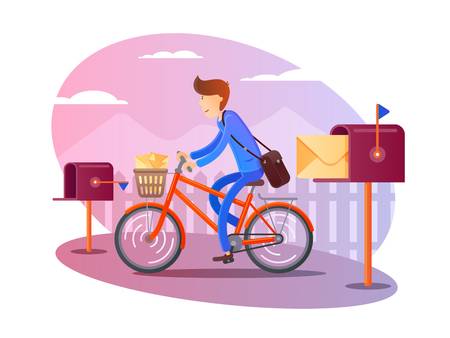  Estimados/as alumnos(as) junto con saludarlos y esperando que se encuentren muy bien de salud junto a sus familias, quisiera invitarlos a trabajar las habilidades motrices especializadas.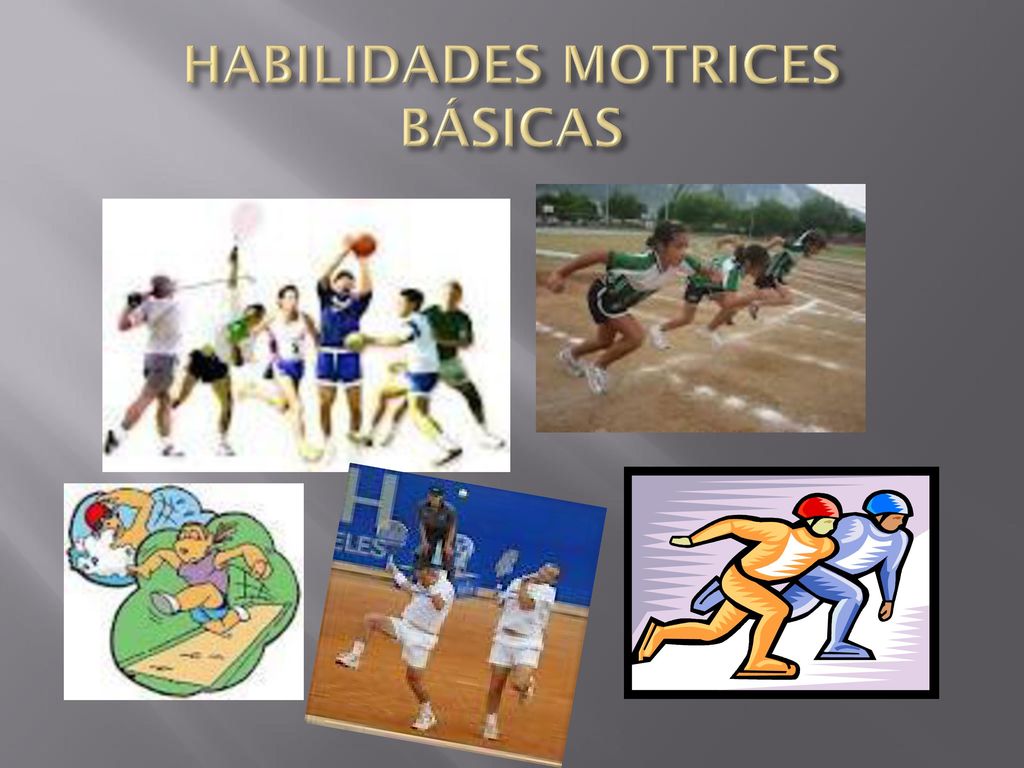 HABILIDADES MOTRICES BASICASLas habilidades motrices básicas son acciones generales o globales, algunos ejemplos típicos son: correr, saltar, lanzar un objeto, etc.Clasificación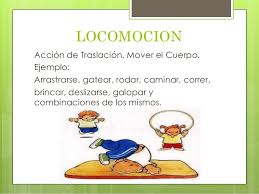 Locomoción: Se trata de acciones donde el cuerpo cambia su posición en el espacio, algunos ejemplos son: andar, correr, deslizarse, rodar, caer, trepar, subir y bajar.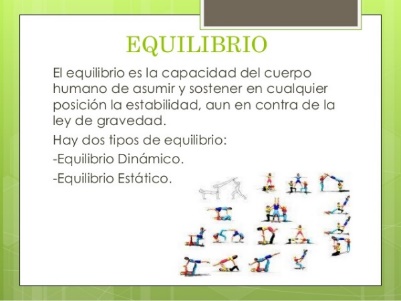 Equilibrio: Son el manejo y  dominio del cuerpo en el espacio, sin que exista desplazamiento, algunos ejemplos son: balancearse, inclinarse, estirarse, doblarse, colgarse, etc.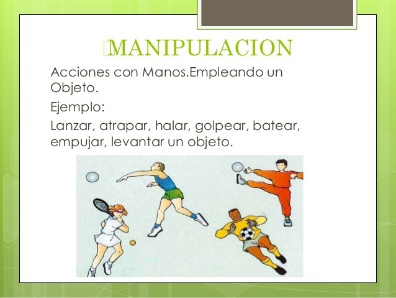 Manipulación: En este caso, el cuerpo maneja uno o varios objetos, algunos ejemplos son: lanzar, recibir, golpear, etc.HABILIDADES MOTRICES ESPECIFICASAcciones o gestos  propios de un deporte, las habilidades motrices basicas son la base de las habilidades especificas.¿ Que son?Combinaciones de habilidades basicas y su adaptacion a unos propositos especificos.Las habilidades especificas son la capacidad de conseguir, un objetivo concreto, es decir la realizacion de una tarea motriz definida con precision.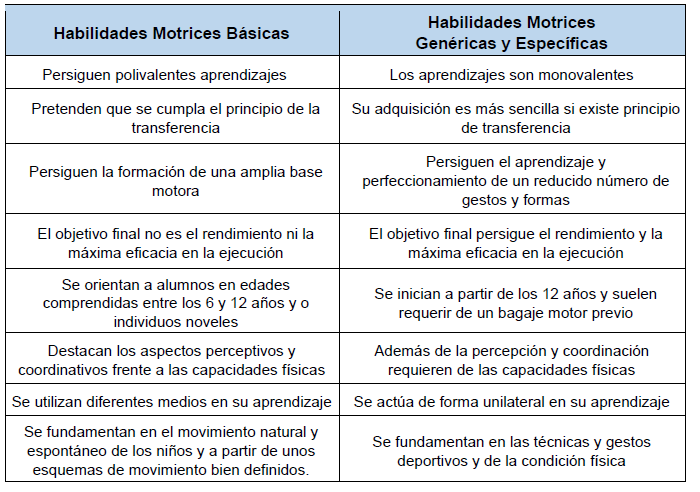 ACTIVIDAD “MI DEPORTE FAVORITO”Debes elegir un deporte, luego responde las siguientes preguntas en tu cuaderno.1.- ¿Qué habilidades motrices especializadas se utilizan para practicar el deporte que elegi?2.- ¿Cómo tus habilidades motrices permiten desarrollar el deporte elegido?3.-¿Cuál es el rol de las habilidades motrices en un deporte especifico.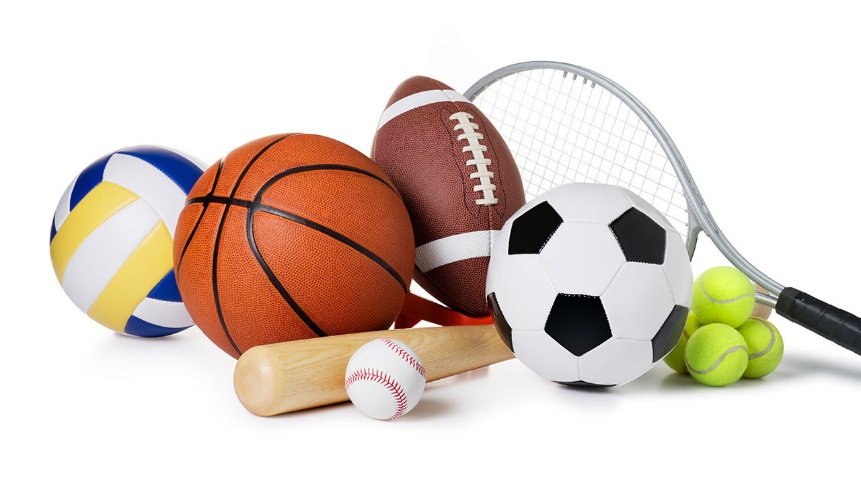 Cualquier consulta o problema no dudes en escribirme a psuazo@sanfernandocollege.cl, los días martes entre las 10:00 y 13:00 hrs. tendré atención especial para ustedes. Un abrazo grande.Título de la Guía: Mi deporte favoritoFecha: semana del 31 de agosto al 4 de septiembre del 2020Objetivo de Aprendizaje: Aplicar individual y colectivamente las habilidades motrices especializadas de manera creativa y segura, en una variedad de actividades físicas que sean de su interés y en diferentes entornos. Objetivo de Aprendizaje: Aplicar individual y colectivamente las habilidades motrices especializadas de manera creativa y segura, en una variedad de actividades físicas que sean de su interés y en diferentes entornos. Nombre Docente: Patricia Suazo FritzNombre Docente: Patricia Suazo FritzNombre Estudiante:Curso: 3°medio D-E